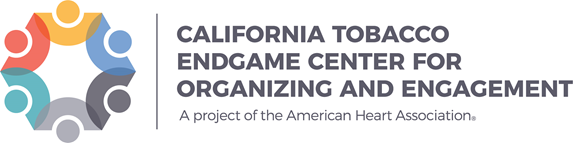 Capitol Information & Education Virtual Day of Action 2021SAMPLE THANK YOU EMAIL TO LEGISLATORSIf you met with a legislator or their staff on Capitol I&E Virtual Day of Action, the meeting lead should follow-up by sending the legislator and/or staff member a thank you email. This gives your team an opportunity to address any unanswered questions or additional details related to the meeting. 